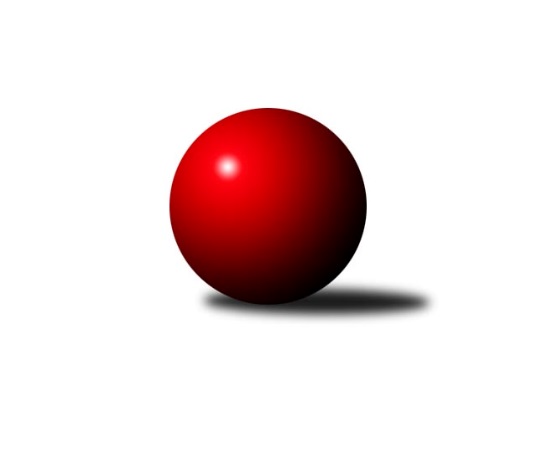 Č.11Ročník 2022/2023	22.1.2023Nejlepšího výkonu v tomto kole: 2530 dosáhlo družstvo:  Díly BPřebor Domažlicka 2022/2023Výsledky 11. kolaSouhrnný přehled výsledků:Újezd B	- Újezd C	1:7	2197:2369	4.0:8.0	21.1. Holýšov D	- Zahořany B	3:5	2423:2434	6.0:6.0	21.1. Díly B	- Kdyně C		dohrávka		2.4.Tabulka družstev:	1.	Díly B	10	9	0	1	66.0 : 14.0 	83.0 : 37.0 	 2443	18	2.	Zahořany B	11	8	1	2	54.0 : 34.0 	80.5 : 51.5 	 2371	17	3.	Holýšov D	11	5	1	5	45.0 : 43.0 	64.5 : 67.5 	 2334	11	4.	Kdyně C	10	5	0	5	35.5 : 44.5 	59.0 : 61.0 	 2228	10	5.	Újezd C	11	4	0	7	38.0 : 50.0 	61.0 : 71.0 	 2201	8	6.	Újezd B	11	0	0	11	17.5 : 70.5 	36.0 : 96.0 	 2123	0Podrobné výsledky kola:	 Újezd B	2197	1:7	2369	Újezd C	Jaroslav Získal ml.	 	 185 	 151 		336 	 1:1 	 372 	 	184 	 188		Božena Vondrysková	Václav Kuneš	 	 187 	 214 		401 	 1:1 	 413 	 	204 	 209		Alena Konopová	Pavel Strouhal	 	 218 	 218 		436 	 2:0 	 376 	 	191 	 185		Zdeňka Vondrysková	Jana Dufková ml. *1	 	 156 	 166 		322 	 0:2 	 416 	 	224 	 192		Blanka Kondrysová	Jana Dufková st.	 	 197 	 172 		369 	 0:2 	 404 	 	214 	 190		Klára Lukschová	Jaroslav Získal st.	 	 162 	 171 		333 	 0:2 	 388 	 	192 	 196		Alexander Kondrysrozhodčí: Jana Dufková ml.střídání: *1 od 10. hodu Jana JaklováNejlepší výkon utkání: 436 - Pavel Strouhal	  Holýšov D	2423	3:5	2434	Zahořany B	Jiří Stehlík	 	 212 	 195 		407 	 2:0 	 389 	 	196 	 193		Jáchym Pajdar	Martin Jelínek	 	 192 	 206 		398 	 0:2 	 421 	 	200 	 221		Šimon Pajdar	Jan Štengl	 	 204 	 220 		424 	 2:0 	 399 	 	199 	 200		Alena Jungová	Božena Rojtová	 	 210 	 193 		403 	 0:2 	 441 	 	232 	 209		Jiří Havlovic	Radka Schuldová *1	 	 154 	 201 		355 	 0:2 	 394 	 	192 	 202		Libor Benzl	František Novák	 	 237 	 199 		436 	 2:0 	 390 	 	192 	 198		Jitka Kutilovározhodčí: Stanislav Šlajerstřídání: *1 od 51. hodu Stanislav ŠlajerNejlepší výkon utkání: 441 - Jiří HavlovicPořadí jednotlivců:	jméno hráče	družstvo	celkem	plné	dorážka	chyby	poměr kuž.	Maximum	1.	Michael Martínek 	 Holýšov D	446.50	303.2	143.3	3.7	4/5	(482)	2.	Lukáš Pittr 	 Díly B	439.65	292.9	146.8	5.4	5/5	(464)	3.	Iveta Kouříková 	 Díly B	429.83	294.4	135.5	3.7	5/5	(459)	4.	Jan Štengl 	 Holýšov D	425.90	294.5	131.4	4.9	5/5	(492)	5.	František Novák 	 Holýšov D	420.56	290.3	130.3	5.8	4/5	(463)	6.	Jiří Havlovic 	Zahořany B	416.08	285.7	130.4	5.9	5/5	(473)	7.	Martin Kuneš 	 Díly B	415.35	283.8	131.6	8.2	4/5	(454)	8.	Daniel Kočí 	 Díly B	410.05	283.5	126.6	6.7	4/5	(433)	9.	Tereza Krumlová 	Kdyně C	409.94	282.8	127.2	7.8	4/5	(443)	10.	Libor Benzl 	Zahořany B	405.76	285.7	120.0	12.1	5/5	(436)	11.	Šimon Pajdar 	Zahořany B	401.38	285.6	115.8	11.9	4/5	(421)	12.	Blanka Kondrysová 	Újezd C	396.75	278.6	118.2	10.4	4/5	(453)	13.	Pavlína Vlčková 	Zahořany B	395.10	275.7	119.5	10.0	4/5	(428)	14.	Jaroslava Löffelmannová 	Kdyně C	392.08	283.0	109.1	11.7	5/5	(435)	15.	Kristýna Krumlová 	Kdyně C	390.45	273.3	117.2	10.4	5/5	(436)	16.	Pavel Strouhal 	Újezd B	390.34	278.1	112.3	11.7	5/5	(436)	17.	Jitka Hašková 	Újezd C	390.25	282.4	107.8	12.5	4/5	(420)	18.	Zdeňka Vondrysková 	Újezd C	381.60	273.6	108.0	10.7	5/5	(412)	19.	Martin Smejkal 	Kdyně C	381.10	275.6	105.6	13.4	5/5	(443)	20.	Lucie Horková 	 Holýšov D	376.50	267.8	108.7	13.4	4/5	(414)	21.	Slavěna Götzová 	Zahořany B	375.05	271.7	103.4	13.7	5/5	(413)	22.	Jana Dufková  st.	Újezd B	373.46	273.8	99.7	15.3	5/5	(421)	23.	Alena Konopová 	Újezd C	370.45	273.9	96.6	13.5	5/5	(424)	24.	Božena Rojtová 	 Holýšov D	369.57	264.7	104.9	10.8	5/5	(435)	25.	Václav Kuneš 	Újezd B	367.94	268.5	99.5	14.5	5/5	(414)	26.	Dana Tomanová 	 Díly B	364.00	266.3	97.8	15.5	4/5	(395)	27.	Milan Staňkovský 	Kdyně C	363.28	256.0	107.3	14.1	5/5	(395)	28.	Veronika Dohnalová 	Kdyně C	360.06	251.7	108.4	12.1	4/5	(400)	29.	Jana Jaklová 	Újezd B	327.40	245.6	81.8	18.9	5/5	(381)	30.	Jaroslav Získal  ml.	Újezd B	315.14	235.9	79.3	23.2	4/5	(404)		Jozef Šuráň 	 Holýšov D	422.00	324.0	98.0	16.0	1/5	(422)		Miroslav Schreiner 	Zahořany B	420.33	302.7	117.6	6.1	3/5	(446)		Jan Lommer 	Kdyně C	418.75	304.0	114.8	9.8	2/5	(428)		Dana Kapicová 	 Díly B	409.03	288.0	121.0	9.7	3/5	(442)		Jiří Stehlík 	 Holýšov D	407.00	292.0	115.0	11.0	1/5	(407)		Alexander Kondrys 	Újezd C	406.94	275.2	131.8	9.8	3/5	(438)		Jaromír Duda 	 Díly B	403.25	297.8	105.4	13.5	3/5	(432)		Kateřina Šebestová 	Kdyně C	401.00	277.0	124.0	10.0	1/5	(401)		Jitka Kutilová 	Zahořany B	390.00	279.0	111.0	13.0	1/5	(390)		Jaroslav Buršík 	 Díly B	387.11	280.0	107.1	12.3	3/5	(394)		Jáchym Pajdar 	Zahořany B	385.67	280.7	105.0	11.7	3/5	(416)		Martin Jelínek 	 Holýšov D	385.50	289.0	96.5	11.5	2/5	(398)		Stanislav Šlajer 	 Holýšov D	385.17	263.7	121.5	12.2	3/5	(410)		Radek Schreiner 	Zahořany B	383.00	271.3	111.7	12.8	3/5	(414)		Jan Mašát 	Zahořany B	378.00	274.5	103.5	18.0	2/5	(402)		Michaela Eichlerová 	Kdyně C	375.00	269.0	106.0	12.0	1/5	(375)		Alena Jungová 	Zahořany B	374.00	265.3	108.7	14.7	3/5	(399)		Klára Lukschová 	Újezd C	371.06	266.7	104.4	14.8	3/5	(434)		Marta Volfíková 	 Díly B	361.00	274.0	87.0	20.0	1/5	(361)		Jaroslav Získal  st.	Újezd B	354.33	252.1	102.2	15.4	3/5	(390)		Božena Vondrysková 	Újezd C	353.11	250.6	102.6	12.8	3/5	(372)		Jana Dufková  ml.	Újezd B	350.00	256.2	93.8	16.3	3/5	(396)		Radka Schuldová 	 Holýšov D	344.60	255.5	89.1	17.5	3/5	(400)		Pavel Mikulenka 	 Díly B	337.00	238.0	99.0	16.0	1/5	(337)		Jakub Křička 	 Holýšov D	332.00	262.0	70.0	18.0	1/5	(332)		Jürgen Joneitis 	Újezd C	273.50	202.2	71.3	28.5	2/5	(316)		Roman Vondryska 	Újezd C	273.00	213.5	59.5	29.0	2/5	(291)Sportovně technické informace:Starty náhradníků:registrační číslo	jméno a příjmení 	datum startu 	družstvo	číslo startu
Hráči dopsaní na soupisku:registrační číslo	jméno a příjmení 	datum startu 	družstvo	26762	Alexander Kondrys	21.01.2023	Újezd C	Program dalšího kola:12. kolo3.2.2023	pá	17:00	 Díly B - Újezd B	4.2.2023	so	10:00	Kdyně C - Zahořany B	4.2.2023	so	14:30	Újezd C -  Holýšov D	Nejlepší šestka kola - absolutněNejlepší šestka kola - absolutněNejlepší šestka kola - absolutněNejlepší šestka kola - absolutněNejlepší šestka kola - dle průměru kuželenNejlepší šestka kola - dle průměru kuželenNejlepší šestka kola - dle průměru kuželenNejlepší šestka kola - dle průměru kuželenNejlepší šestka kola - dle průměru kuželenPočetJménoNázev týmuVýkonPočetJménoNázev týmuPrůměr (%)Výkon8xLukáš PittrDíly B4628xLukáš PittrDíly B118.254622xJaromír DudaDíly B4411xPavel StrouhalÚjezd B112.934364xJiří HavlovicZahořany B4412xJaromír DudaDíly B112.874416xFrantišek NovákHolýšov D4364xJiří HavlovicZahořany B111.534411xPavel StrouhalÚjezd B4365xFrantišek NovákHolýšov D110.264366xJan ŠtenglHolýšov D4242xBlanka KondrysováÚjezd C107.75416